КАРАР								РЕШЕНИЕ	В соответствии с Федеральным законом от 01.01.2001 г. «Об общих принципах  организации местного самоуправления в Российской Федерации» и на основании ст. 84 Лесного Кодекса Российской Федерации» Совет сельского поселения Казанский сельсовет  Альшеевского района Республики  Башкортостан Решил:В целях благоустройства и очистки от зарослей вишняка на территории христианского кладбища с.Казанка, произвести вырубку  березовых насаждений.Контроль за исполнением данного решения возложить на постоянную комиссию по развитию предпринимательства,  земельным вопросам, благоустройства и экологии.Глава сельского поселения				В.Ф.Юмагузинс.Казанка№ 132от  «25».05.2018 г.БАШҡОРТОСТАН РЕСПУБЛИКАҺЫӘЛШӘЙ РАЙОНЫМУНИЦИПАЛЬ РАЙОНЫНЫҢКАЗАНКА АУЫЛ СОВЕТЫАУЫЛ БИЛӘМӘҺЕ СОВЕТЫ(БАШҡОРТОСТАН  РЕСПУБЛИКАҺЫ  ӘЛШӘЙ  РАЙОНЫ  КАЗАНКА  АУЫЛ  СОВЕТЫ)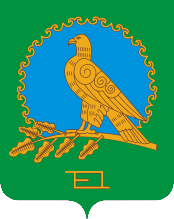 СОВЕТ СЕЛЬСКОГО ПОСЕЛЕНИЯКАЗАНСКИЙ СЕЛЬСОВЕТМУНИЦИПАЛЬНОГО РАЙОНААЛЬШЕЕВСКИЙ РАЙОНРЕСПУБЛИКИБАШКОРТОСТАН(КАЗАНСКИЙ  СЕЛЬСОВЕТ АЛЬШЕЕВСКОГО  РАЙОНА  РЕСПУБЛИКИ  БАШКОРТОСТАН)